REPUBLIQUEISLAMIQUEDEMAURITANIEHonneur-Fraternité-Justice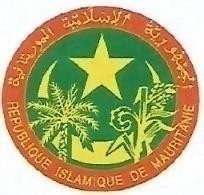 MINISTEREDUPETROLE,DESMINESETDEL’ENERGIE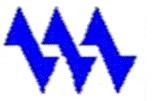 SOCIETE MAURITANIENNE D’ELECTRICITE SOMELECCellules chargées des marchés de la SOMELEC Commission des marchés d’investissement (CMI)AVISPOUR LOTS RENDUS INFRUCTUEUXLot N°1 et lot N°2 du DAO N° 14/CMI/2023 relatifs aux travaux de réhabilitation du génie civil des centrales électriques des villes de Kiffa, Aleg, Kaédi, Rosso et Tintane (Composante développement et renforcement des infrastructures électriques 50 Moughataa)Lot n°1 : Réhabilitation et extension des infrastructures de génie civil des centrales de Rosso et de KaédiLot n°2 : Réhabilitation et extension des infrastructures de génie civil des centrales de Aleg et de TintaneRéférence de publication AAO :09/11/2023surwww.armp.mretsomelec.mrDate limite de dépôt des offres:07/12/2023La Commission de Passation des Marchés d’investissement de la SOMELEC, et après avis favorable de la Commission National de Contrôle des Marchés Publics, déclare infructueux les lots N°1 etN°2 du DAO N°14/CMI/2023 relatifs auxTravaux de réhabilitation du génie civil des centrales électriques des villes de Kiffa, Aleg, Kaédi, Rosso et Tintane (Composante développement et renforcement des infrastructures électriques 50 Moughataa). Ces deux lots sont rendus infructueux pour les raisons suivantes :Pour le lot N°1, deux offres ont été reçues ; l’un des deux soumissionnaires est écarté du fait qu’il n’était pas qualifié et le deuxième soumissionnaire est écarté du fait qu’il est attributaire du lot N°3 (le DAO stipule qu’un Soumissionnaire ne pouvait être attributaire que d’un seul lot) ;Pour lot N°2, une seule offre a été reçue et son titulaire est écarté du fait qu’il est attributaire du lot N°3.Nouakchottle,21/02/2024Le Président de la Commission des marchés d’investissement de la SOMELECTALL Ousmane Adresse physique:Celluledemarchés4émeétage47, AvenueBoubacarIbenAmerB.P.355TéléphoneFixe:+22245290389Email:cmsomelec@gmail.com